МУНИЦИПАЛЬНОЕ  БЮДЖЕТНОЕ  ДОШКОЛЬНОЕ  ОБРАЗОВАТЕЛЬНОЕ УЧРЕЖДЕНИЕ  ДЕТСКИЙ  САД  «УЛЫБКА» Г.ВОЛГОДОНСКАИгра – викторина  в старшей группе №6по правилам пожарной безопасности«Знатоки правил пожарной безопасности»Волгодонск 2020Цель: создание условий для формирования личности дошкольника, знающего и соблюдающего правила пожарной безопасности, способного действовать в экстремальной ситуации.Задачи: Закрепить знания детей о правилах пожарной безопасности, правилах поведения при пожаре;Воспитывать чувство ответственности;Развивать уверенность и чувство взаимопомощи.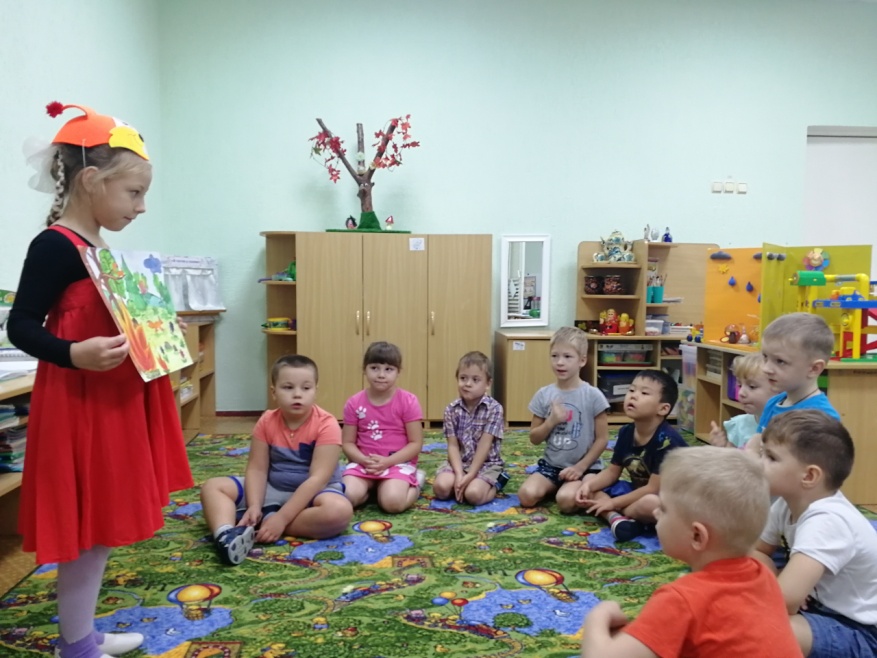  Разработали и провели воспитатели:                 Борисова И.Н.                                           Герасименко И.А.Учитель-логопед:Садовская И.О.